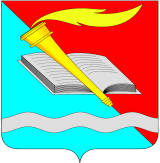 АДМИНИСТРАЦИЯ ФУРМАНОВСКОГО МУНИЦИПАЛЬНОГО РАЙОНА ПОСТАНОВЛЕНИЕ от ________________2018				                               № _____________г. Фурманов Об утверждении Положения о составе, порядке формирования и использования залогового фонда Фурмановского муниципального районаВ соответствии с Федеральным законом от 16.07.1998 № 102-ФЗ «Об ипотеке (залоге недвижимости)», Постановлением Правительства Ивановской области от 19.12.2014 №560-п «Об утверждении Положения о составе, порядке формирования и использования залогового фонда Ивановской области», Уставом Фурмановского муниципального района, решением Совета Фурмановского муниципального района от 26.01.2017 № 7 «Об утверждении Положения о Порядке управления и распоряжения имуществом, составляющим муниципальную казну Фурмановского муниципального района», в целях определения состава, порядка формирования, управления и использования залогового фонда Фурмановского муниципального района, администрация Фурмановского муниципального района  постановляет:1. Утвердить Положение о составе, порядке формирования и использования залогового фонда Фурмановского муниципального района (прилагается).2. Опубликовать постановление в официальном издании «Вестник администрации Фурмановского муниципального района и Совета Фурмановского муниципального района», а также разместить на официальном сайте Фурмановского муниципального района.3. Контроль за исполнением постановления оставляю за собой.Врип главы Фурмановского муниципального района                                                         Р. А. СоловьевЛ.Г. Горбачева(49341)22131Приложение к постановлению администрации Фурмановского муниципального района                           от  17.01.2018  № 13ПОЛОЖЕНИЕО СОСТАВЕ, ПОРЯДКЕ ФОРМИРОВАНИЯ И ИСПОЛЬЗОВАНИЯЗАЛОГОВОГО ФОНДА ФУРМАНОВСКОГО МУНИЦИПАЛЬНОГО РАЙОНА1. Общие положения1.1. Настоящее Положение регламентирует состав, порядок формирования и использования залогового фонда Фурмановского муниципального района, устанавливает процедуру включения и исключения имущества и имущественных прав (далее - имущество), находящихся в собственности Фурмановского муниципального района, в перечень имущества залогового фонда Фурмановского муниципального района (далее - перечень имущества залогового фонда, залоговый фонд).1.2. Имущество залогового фонда, являющееся предметом залога, которым обеспечивается исполнение обязательств Фурмановского муниципального района или инвестора, реализующего инвестиционный проект на территории Фурмановского муниципального района и привлекающего заемные средства в кредитной организации для его реализации на территории Фурмановского муниципального района, подлежит включению в перечень имущества залогового фонда.Формирование перечня имущества залогового фонда осуществляется администрацией Фурмановского муниципального района и утверждается постановлением  администрации Фурмановского муниципального района. Для определения целей настоящего Положения используются следующие понятия:- залогодателем по договору залога выступает Фурмановский муниципальный район в лице Администрации;- заемщиком по договору залога является Фурмановский муниципальный район или инвестор, реализующий инвестиционный проект на территории Фурмановского муниципального района и привлекающий заемные средства в кредитной организации для его реализации на территории Фурмановского муниципального района;- залогодержателем по договору залога является кредитор или заимодавец по обеспеченному залогом обязательству, который имеет право, в случае неисполнения Фурмановским муниципальным районом или инвестором, реализующим инвестиционный проект на территории Фурмановского муниципального района и привлекающим заемные средства в кредитной организации для его реализации, данного обязательства, получить в установленном федеральным законодательством порядке удовлетворение за счет заложенного имущества преимущественно перед другими кредиторами, за исключением случаев, установленных федеральным законодательством.2. Состав залогового фонда2.1. В состав залогового фонда включается следующее имущество:- объекты недвижимого имущества, находящиеся в составе казны Фурмановского муниципального района, в том числе объекты незавершенного строительства и объекты, подлежащие реконструкции;- доли (паи, акции) Фурмановского муниципального района в капиталах хозяйственных обществ, товариществ и предприятий иных организационно-правовых форм.2.2. В состав залогового фонда не включается следующее имущество:- имущество, изъятое из оборота;- имущество, которое не может быть отчуждено в собственность третьих лиц;- земельные участки, находящиеся в составе казны Фурмановского муниципального района и не занятые объектами недвижимости;- имущество, включенное в прогнозный план приватизации имущества, находящегося в собственности Фурмановского муниципального района;- имущество, которое в порядке, установленном федеральным законодательством, может находиться только в муниципальной собственности, и имущественные права, уступка которых запрещена.3. Порядок формирования залогового фонда3.1. Залоговый фонд формируется путем включения и исключения имущества, находящегося в собственности Фурмановского муниципального района, в перечень имущества залогового фонда.Перечень имущества залогового фонда, внесение в него изменений утверждаются постановлением Администрации.Утвержденный перечень имущества залогового фонда подлежит обязательному размещению в сети Интернет на официальном сайте Администрации в течение 10 рабочих дней со дня его утверждения.3.2. Администрация осуществляет проведение оценки рыночной стоимости указанного имущества в порядке, установленном законодательством Российской Федерации об оценочной деятельности.3.3. После получения отчета об оценке рыночной стоимости имущества, находящегося в собственности Фурмановского муниципального района, Администрация готовит проект постановления о перечне имущества залогового фонда или о включении имущества, находящегося в собственности Фурмановского муниципального района, в перечень имущества залогового фонда (далее - проект постановления).3.4. Перечень имущества залогового фонда формируется по форме в соответствии с приложением 1 к настоящему Положению.3.5. Основаниями для исключения имущества из перечня имущества залогового фонда являются:- обращение взыскания на имущество залогового фонда по решению суда;- принятие Администрацией решения о распоряжении имуществом залогового фонда иным способом в связи с потребностью Фурмановского муниципального района в этом имуществе.3.6. Внесение изменений в перечень имущества залогового фонда осуществляется в порядке, предусмотренном пунктами 3.2 - 3.4 настоящего Положения.4. Порядок предоставления залогового фонда4.1. Использование залогового фонда допускается в обеспечение обязательств инвестора, реализующего инвестиционный проект на территории Фурмановского муниципального района и привлекающего заемные средства в кредитной организации для его реализации.4.1.1. Инвестор, предлагающий к реализации на территории Фурмановского муниципального района инвестиционный проект (далее - заявитель), направляет в Администрацию заявку по форме, указанной в приложении 2 к настоящему Положению (далее - заявка).К заявке прилагаются следующие документы:- доверенность на право представлять интересы заявителя в случае подачи документов уполномоченным лицом;- сведения о среднесписочной численности работников за предшествующий календарный год по форме, утвержденной приказом ФНС России от 29.03.2007 № ММ-3-25/174, с отметкой Федеральной налоговой службы по месту регистрации юридического лица;- справка, подтверждающая отсутствие просроченной задолженности по заработной плате, подписанная руководителем и заверенная печатью (при наличии печати);- бизнес-план с обоснованием необходимости использования заемных средств для реализации инвестиционного проекта;- гарантийное письмо кредитной организации о согласии заключить договор о предоставлении кредита на реализацию инвестиционного проекта с заявителем при условии передачи в залог имущества залогового фонда, включенного в перечень имущества залогового фонда, и сообеспечения заявителем своих обязательств в размере не менее 50% исполнения обязательств по кредитному договору, за исключением получателей бюджетных инвестиций (государственных унитарных предприятий, хозяйственных обществ и товариществ, участником которых является Фурмановский муниципальный район с долей участия государства не менее 51%);- проект кредитного договора, на основании которого предполагается возникновение обязательств, обеспечиваемых залогом имущества залогового фонда, согласованный с предполагаемым залогодержателем (кредитором);- проект договора залога, согласованный с предполагаемым залогодержателем и включающий обязательства по предоставлению залогодателю ежемесячного отчета об исполнении обязательств по кредитному договору, по форме, установленной залогодателем;- нотариально заверенные копии учредительных документов (устава, учредительного договора или решения учредителей, свидетельства о государственной регистрации юридического лица, свидетельства о постановке на учет в налоговом органе и присвоении ИНН/КПП);- заверенные заявителем копии бухгалтерских балансов и отчетов о прибылях и убытках за 2 предшествующих года с отметкой налогового органа;- документ, подтверждающий согласие кредитной организации принять в залог собственные или привлеченные активы заявителя, и (или) банковская гарантия для сообеспечения обязательств заявителя, связанных с реализацией инвестиционного проекта, в размере не менее 50% исполнения обязательств по кредитному договору, за исключением получателей бюджетных инвестиций (муниципальных унитарных предприятий, хозяйственных обществ и товариществ, участником которых является Фурмановский муниципальный район с долей участия государства не менее 51%);- проектная и разрешительная документация на строительство объектов капитального строительства в случаях, если инвестиционный проект предполагает строительство, реконструкцию объектов капитального строительства, а также положительное заключение экспертизы проектной документации в случае, если такое заключение требуется в соответствии с законодательством;- справка управления Федеральной службы судебных приставов по Ивановской области об отсутствии исполнительного производства в отношении заявителя.4.1.2. Заявка с документами рассматривается в течение 30 календарных дней с момента получения.Администрация запрашивает следующие сведения в порядке межведомственного информационного взаимодействия в федеральных органах исполнительной власти, если заявитель не представил их по собственной инициативе, по состоянию на дату подачи заявки в Администрацию:- выписку из Единого государственного реестра юридических лиц или Единого государственного реестра индивидуальных предпринимателей;- сведения о наличии (отсутствии) задолженности по уплате налогов, сборов, пеней и штрафов ФНС России;- сведения об отсутствии задолженности по страховым взносам и иным платежам в Пенсионный фонд Российской Федерации;- сведения о наличии (отсутствии) задолженности плательщика страховых взносов в Фонд социального страхования Российской Федерации;4.1.3. Основаниями для отказа заявителю в рассмотрении заявки являются:- отсутствие хотя бы одного из требуемых документов, указанных в пункте 4.1.1 настоящего Положения;- наличие просроченной задолженности по платежам в бюджеты всех уровней бюджетной системы Российской Федерации и внебюджетные фонды;- нахождение в стадии банкротства, наличие признаков банкротства и (или) ликвидации заявителя;- отсутствие необходимого имущества в залоговом фонде для обеспечения исполнения обязательств заявителя.При наличии одного из вышеперечисленных оснований для отказа Администрация в срок, указанный в пункте 4.1.2 настоящего Положения, направляет заявителю мотивированный отказ в рассмотрении заявки в письменной форме.Отказ заявителю в рассмотрении заявки не является препятствием для повторного обращения с заявкой об оказании поддержки и документами, предусмотренными пунктом 4.1.1 настоящего Положения.4.1.4. В случае принятия заявки Администрация Фурмановского муниципального района подготавливает и представляет документы на рассмотрение в конкурсную комиссию по отбору инвестиционных проектов из числа претендующих на получение муниципальной поддержки в форме предоставления в залог имущества, включенного в состав залогового фонда Фурмановского муниципального района, в соответствии с порядком, утвержденным администрацией Фурмановского муниципального района.4.1.5. Отбор заявок для обеспечения исполнения кредитных обязательств заявителя осуществляется в соответствии с порядком, утвержденным администрацией Фурмановского муниципального района.4.2. Порядок использования залогового фонда в обеспечение обязательств Фурмановского муниципального района.4.2.1. Имущество залогового фонда может быть предоставлено в залог в обеспечение обязательств Фурмановского муниципального района, возникающих в соответствии с кредитным договором. В целях обеспечения обязательств Фурмановского муниципального района посредством предоставления в залог имущества залогового фонда, администрацией Фурмановского муниципального района разрабатывается проект распоряжения администрации Фурмановского муниципального района.4.2.2. Проект распоряжения администрации Фурмановского муниципального района об обеспечении обязательств Фурмановского муниципального района посредством предоставления в залог имущества залогового фонда должен содержать сведения об обязательстве Фурмановского муниципального района, в обеспечение которого используется имущество залогового фонда, в том числе информацию о сторонах договора залога, из которого возникает обязательство Фурмановского муниципального района, о размере обязательства, сроках его исполнения, сведения о предмете залога.4.3. Для залогового обеспечения по одному обязательству не допускается использование имущества залогового фонда, суммарная стоимость которого, определенная в соответствии с законодательством об оценочной деятельности, составляет более 50% общей стоимости имущества залогового фонда, включенного в перечень имущества залогового фонда.5. Порядок подготовки договора залога5.1. Основанием для подготовки договора залога, предусматривающего предоставление имущества залогового фонда в залог в обеспечение обязательств Фурмановского муниципального района или инвестора, реализующего инвестиционный проект на территории Фурмановского муниципального района и привлекающего заемные средства в кредитной организации для его реализации, является постановление Администрации об обеспечении обязательств Фурмановского муниципального района посредством предоставления в залог имущества залогового фонда или об оказании муниципальной поддержки инвестиционного проекта на территории Фурмановского муниципального района соответственно.5.2. Администрация в течение 30 календарных дней после подписания постановления, указанного в пункте 5.1 настоящего Положения, разрабатывает проект договора залога и направляет его на подпись сторонам договора залога.5.3. Форма и условия договора залога, порядок его заключения осуществляются в соответствии с нормами Гражданского кодекса Российской Федерации.5.4. Договор залога должен содержать следующие обязательные условия:- страхование за счет заемщика заложенного имущества в полной его стоимости от рисков утраты и повреждения, а если полная стоимость имущества превышает размер обеспеченного залогом требования, - на сумму не ниже размера требования;- обязанность заемщика по возмещению расходов Администрации по оплате услуг независимого оценщика по определению рыночной стоимости имущества, являющегося предметом залога, в течение 10 рабочих дней с даты заключения договора залога;- обязанность заемщика по оплате расходов на регистрацию договора залога недвижимого имущества в Управлении Росреестра Ивановской области и на нотариальное удостоверение договора залога движимого имущества в случаях, установленных действующим законодательством;- возможность замены предмета залога в ходе реализации инвестиционного проекта (при формировании в ходе реализации инвестиционного проекта имущественных объектов, принадлежащих инвестору либо третьим лицам, заинтересованным в исполнении обязательств инвестора, осуществляется замена предмета залога посредством включения имущественных объектов, сформированных в ходе реализации инвестиционного проекта, в состав переданного в залог имущества и исключение из него имущества залогового фонда);- имущество, входящее в перечень имущества залогового фонда, может быть передано в пользование третьим лицам с уведомлением последних об обременении (или возможном обременении) имущества залоговыми обязательствами на срок, не превышающий срок обеспечения обязательства;- порядок и срок прекращения (полностью либо частично) обеспеченного залогом обязательства при предоставлении должником в залог имущества, создаваемого в процессе реализации инвестиционных проектов;- порядок обращения взыскания по требованиям залогодержателя на имущество, заложенное по договору только по решению суда;- запрет залогодержателю на замену должника по кредитному договору, а также любые иные условия, относительно которых по заявлению одной из сторон должно быть достигнуто взаимное согласие, изменяющие условия договора залога;- предоставление в Администрацию ежеквартально информации заемщиком о погашении займа кредитору.6. Определение размера и порядка внесения платыза использование залогового фонда6.1. Плата за использование залогового фонда взимается на основании договора залога, заключаемого администрацией Фурмановского муниципального района с заемщиком для реализации инвестиционного проекта, включенного в муниципальный реестр инвестиционных проектов Фурмановского муниципального района с формой муниципальной поддержки «предоставление в залог имущества, включенного в состав залогового фонда Фурмановского муниципального района», исполнение обязательств которого обеспечивается залогом.6.2. За использование залогового фонда взимается ежегодная плата в размере 1% рыночной стоимости предоставляемого в залог имущества залогового фонда. Плата за использование залогового фонда изменяется ежегодно путем применения к установленному в договоре залога размеру рыночной стоимости имущества залогового фонда коэффициента инфляции, соответствующего индексу потребительских цен (тарифов) на товары и платные услуги по Фурмановскому муниципальному району, в порядке, установленном договором залога.Плата за неполный год использования залогового фонда рассчитывается с момента заключения договора залога (до момента прекращения действия договора залога) пропорционально действию договора залога в календарном году.6.3. Плата за использование залогового фонда вносится заемщиком, с которым заключен договор залога, ежегодно не позднее 1 марта оплачиваемого года путем перечисления в бюджет Фурмановского муниципального района на счет, указанный в договоре залога. За первый год плата вносится не позднее 30 календарных дней с даты заключения договора залога.6.4. Документы, подтверждающие поступление платы за использование залогового фонда в бюджет Фурмановского муниципального района, направляются в Администрацию для осуществления контроля за полнотой и своевременностью внесения платежей.6.5. Размер пени за несвоевременное внесение платы за использование залогового фонда определяется в размере одной трехсотой ставки рефинансирования Центрального банка РФ от просроченной суммы за каждый день просрочки, которые перечисляются в бюджет Фурмановского муниципального района на счет,  указанный в договоре залога.Приложение № 1к Положению о составе, порядке формирования и использования залогового фонда Фурмановского муниципального районаПеречень имущества залогового фондаФурмановского муниципального районаРаздел IНедвижимое имуществоРаздел IIЦенные бумагиРаздел IIIДоли (вклады) в уставном капиталехозяйственных обществПриложение № 2к Положению о составе, порядке формирования и использования залогового фонда Фурмановского муниципального района                                  ЗАЯВКА                    о предоставлении в залог имущества            залогового фонда Фурмановского муниципального района1. _______________________________________________________________________,         (полное наименование организации или ФИО индивидуального                             предпринимателя)зарегистрированный _______________________________________________________,                               (реквизиты свидетельства (решения)                               о государственной регистрации, ИНН)в лице ___________________________________________________________________,          (ФИО уполномоченного лица, действующего от имени и в интересах                                 заявителя)действующего на основании ________________________________________________,                           (документ, подтверждающий полномочия заявителя)место  нахождения  (для  юридического  лица)  или  адрес  регистрации  (дляиндивидуального предпринимателя) _________________________________________,контактный телефон ______________________________, просит принять решение опредоставлении в залог имущества залогового фонда Фурмановского муниципального района.2. Сумма кредита _________________________________________________________.                   (сумма кредита с указанием срока и годовых процентов)3. Наименование кредитной организации ____________________________________.                                    (полное наименование юридического лица)4. Объем обеспечиваемого залогом кредита _________________________________.5. Цель получения кредита ________________________________________________.6. На день рассмотрения заявки ____________________________________________                                    (полное наименование заемщика)гарантирует отсутствие:-  просроченной  задолженности  по денежным обязательствам перед Фурмановским муниципальным районом,  по  обязательным платежам в бюджеты бюджетной системы Российской Федерации;- проведения процедуры реорганизации, ликвидации;- решения арбитражного суда о признании банкротом и об открытии конкурсногопроизводства;- административного приостановления деятельности в порядке, предусмотренномКодексом Российской Федерации об административных правонарушениях.Заявитель или уполномоченное им лицо отвечает за полноту и достоверностьпредоставляемых сведений и документов.Прилагаемые документы и справки:1. ________________________________________________________________________2. ________________________________________________________________________Заявитель или уполномоченное им лицо __________________ /инициалы, фамилия/                                          (подпись)МП"___" __________ 20__ годаNНаименование объектаАдрес (местонахождение), описание, характеристика объекта, общая площадь объекта (кв. м)Балансовая (остаточная) стоимость объекта (руб.)Стоимость, определенная в соответствии с Федеральным законом от 29.07.1998 N 135-ФЗ "Об оценочной деятельности в Российской Федерации"Сведения о государственной регистрации права собственности на объектСведения о государственной регистрации вещных прав, ограничениях (обременениях) объектаСведения о земельном участке, на котором расположен объект недвижимости (кадастровый номер, категория, вид разрешенного использования, площадь, сведения о государственной регистрации прав)12...NНаименование ценной бумаги (вид, форма)Сведения об эмитенте (его местонахождение), размере уставного капиталаНоминальная стоимость ценной бумаги (руб.)Стоимость ценных бумаг, определенная в соответствии с Федеральным законом от 29.07.1998 N 135-ФЗ "Об оценочной деятельности в Российской Федерации"Общее количество ценных бумаг (шт.)Сведения о государственной регистрации ценных бумагКоличество ценных бумаг, предлагаемых к включению в состав залогового фонда (шт.)Сведения об ограничениях (обременениях) ценных бумагЭкономические показатели эмитентаЭкономические показатели эмитентаNНаименование ценной бумаги (вид, форма)Сведения об эмитенте (его местонахождение), размере уставного капиталаНоминальная стоимость ценной бумаги (руб.)Стоимость ценных бумаг, определенная в соответствии с Федеральным законом от 29.07.1998 N 135-ФЗ "Об оценочной деятельности в Российской Федерации"Общее количество ценных бумаг (шт.)Сведения о государственной регистрации ценных бумагКоличество ценных бумаг, предлагаемых к включению в состав залогового фонда (шт.)Сведения об ограничениях (обременениях) ценных бумагбалансовая стоимость основных средств на ______размер чистых активов на _____12...NРазмер доли (вклада) в уставном капитале хозяйственного обществаСведения о хозяйственном обществе, размере уставного капитала, участники общей долевой собственностиСтоимость доли (вклада), определенная на основании отчета независимого оценщика (руб.)Сведения об ограничениях (обременениях) долей (вкладов)Экономические показателиЭкономические показателиNРазмер доли (вклада) в уставном капитале хозяйственного обществаСведения о хозяйственном обществе, размере уставного капитала, участники общей долевой собственностиСтоимость доли (вклада), определенная на основании отчета независимого оценщика (руб.)Сведения об ограничениях (обременениях) долей (вкладов)балансовая стоимость основных средств на __________размер чистых активов на _________12...